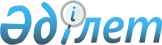 Об утверждении Правил представления органами государственных доходов Министерству цифрового развития инноваций и аэрокосмической промышленности Республики Казахстан сведений о налогоплательщике (налоговом агенте), составляющих налоговую тайну, без получения письменного разрешения налогоплательщика (налогового агента) и перечня представляемых сведенийСовместный приказ Министра цифрового развития, инноваций и аэрокосмической промышленности Республики Казахстан от 27 февраля 2024 года № 94/НҚ и Министра финансов Республики Казахстан от 27 февраля 2024 года № 106
      В соответствии с подпунктом 4) пункта 3 статьи 30 Кодекса Республики Казахстан "О налогах и других обязательных платежах в бюджет" (Налоговый кодекс) ПРИКАЗЫВАЕМ:
      1. Утвердить:
      1) Правила представления органами государственных доходов Министерству цифрового развития, инноваций и аэрокосмической промышленности Республики Казахстан сведений о налогоплательщике (налоговом агенте), составляющих налоговую тайну, без получения письменного разрешения налогоплательщика (налогового агента) согласно приложению 1 к настоящему совместному приказу;
      2) Перечень представляемых органами государственных доходов Министерству цифрового развития, инноваций и аэрокосмической промышленности Республики Казахстан сведений о налогоплательщике (налоговом агенте), составляющих налоговую тайну, без получения письменного разрешения налогоплательщика (налогового агента) согласно приложению 2 к настоящему совместному приказу.
      2. Департаменту цифровой трансформации Министерства цифрового развития, инноваций и аэрокосмической промышленности Республики Казахстан в установленном законодательством порядке обеспечить:
      1) в течение пяти календарных дней со дня принятия настоящего совместного приказа направление его копии в электронном виде на казахском и русском языках в Республиканское государственное предприятие на праве хозяйственного ведения "Институт законодательства и правовой информации Республики Казахстан" Министерства юстиции Республики Казахстан для официального опубликования и включения в Эталонный контрольный банк нормативных правовых актов Республики Казахстан;
      2) размещение настоящего совместного приказа на интернет-ресурсе Министерства цифрового развития, инноваций и аэрокосмической промышленности Республики Казахстан после его официального опубликования.
      3. АО "Национальные информационные технологии" в срок до 31 мая 2024 года обеспечить наличие протоколов испытаний с положительным результатом на соответствие требованиям информационной безопасности на ИАС "Smart Data Ukimet".
      4. Комитету государственных доходов Министерства финансов Республики Казахстан в установленном законодательством порядке разместить настоящий совместный приказ на интернет-ресурсе Министерства финансов Республики Казахстан.
      5. Контроль за исполнением настоящего совместного приказа возложить на курирующих вице-министров цифрового развития, инноваций и аэрокосмической промышленности и финансов Республики Казахстан.
      6. Настоящий совместный приказ вступает в силу со дня его подписания последним из руководителей государственного органа, и распространяется на отношения, возникшие с 1 января 2024 года.  Правила представления органами государственных доходов Министерству цифрового развития, инноваций и аэрокосмической промышленности Республики Казахстан сведений о налогоплательщике (налоговом агенте), составляющих налоговую тайну, без получения письменного разрешения налогоплательщика (налогового агента) Глава 1. Общие положения
      1. Настоящие Правила представления органами государственных доходов Министерству цифрового развития, инноваций и аэрокосмической промышленности Республики Казахстан сведений о налогоплательщике (налоговом агенте), составляющих налоговую тайну, без получения письменного разрешения налогоплательщика (налогового агента) (далее – Правила) разработаны в соответствии с подпунктом 4) пункта 3 статьи 30 Кодекса Республики Казахстан "О налогах и других обязательных платежах в бюджет" (Налоговый кодекс) (далее – Налоговый кодекс) и определяют порядок взаимодействия по представлению сведений о налогоплательщике (налоговом агенте), составляющих налоговую тайну, без получения письменного разрешения налогоплательщика (налогового агента) (далее − Сведения) органами государственных доходов (далее – ОГД) посредством информационно-аналитической системы "Smart Data Ukimet" (далее – SDU) Министерству цифрового развития, инноваций и аэрокосмической промышленности Республики Казахстан (далее – Министерство).
      2. Сведения представляются должностным лицам Министерства, включенным в перечень должностных лиц, утвержденным в соответствии с абзацем вторым подпункта 4) пункта 3 статьи 30 Налогового кодекса (далее – Перечень должностных лиц).
      3. В соответствии с пунктом 7 статьи 30 Налогового кодекса Министерство привлекает оператора информационно-коммуникационной инфраструктуры "электронного правительства" для осуществления сбора и формирования системы оценки рисков.
      Перечень должностных лиц предоставляется в ОГД ежегодно, не позднее 10 марта текущего отчетного периода.
      4. Министерство в течение 15 (пятнадцать) рабочих дней со дня увольнения либо отсутствия должностных лиц, включенных в Перечень должностных лиц, обеспечивает своевременное внесение изменений в указанный Перечень должностных лиц. Глава 2. Порядок представления Сведений
      5. ОГД посредством SDU предоставляют Министерству обезличенные сведения о налогоплательщике (налоговом агенте), составляющих налоговую тайну, без получения письменного разрешения налогоплательщика (налогового агента) (далее – Перечень).
      В разделе 1 "Сведения из информационных систем (далее – ИС) ОГД" Перечня:
      сведения, предусмотренные строками, порядковыми номерами 1-23 Перечня, предоставляются ОГД в режиме реального времени путем доступа к ИС:
      сведения, предусмотренные строками, порядковыми номерами 1-12 Перечня, сведения формируются 1 (один) раз в неделю (в понедельник);
      сведения, предусмотренные строками, порядковыми номерами 13-15 и 22-23 Перечня, формируются 1 (один) раз в квартал к 20 числу, следующим за отчетным периодом.
      сведения, предусмотренные строками, порядковыми номерами 17-21 формируются на постоянной основе. 
      В разделе 2 "Сведения по фискальным данным" сведения, предусмотренные строками, порядковыми номерами 1-9 Перечня, передаются:
      в режиме реального времени путем предоставления доступа к ИС ОГД. Глава 3. Обеспечение конфиденциальности Сведений
      6. Должностные лица Министерства, имеющие доступ к Сведениям, обеспечивают использование получаемой информации в случаях предусмотренных законодательством без ущерба для стороны, ее представившей, без права передачи третьим сторонам. Перечень представляемых органами государственных доходов Министерству цифрового развития, инноваций и аэрокосмической промышленности Республики Казахстан сведений о налогоплательщике (налоговом агенте), составляющих налоговую тайну, без получения письменного разрешения налогоплательщика (налогового агента)
      1. Сведения из информационных систем органов государственных доходов
      2. Сведения по фискальным данным
       Примечание: расшифровка аббревиатур:  
      БИН – бизнес-идентификационный номер;  
      ИП – индивидуальный предприниматель;  ИИН – индивидуальный идентификационный номер;  
      ИПН – индивидуальный подоходный налог; 
      КБК – код бюджетной классификации;  
      ККМ – контрольно-кассовая машина;  
      КПН – корпоративный подоходный налог;  
      НДС – налог на добавленную стоимость;   
      ОКЭД – общий классификатор видов экономической деятельности;  
      ФНО – форма налоговой отчетности.
					© 2012. РГП на ПХВ «Институт законодательства и правовой информации Республики Казахстан» Министерства юстиции Республики Казахстан
				
      Министр цифрового развития, инноваций и аэрокосмической промышленности Республики Казахстан 

Б. Мусин _____________

      Министр финансов Республики Казахстан 

М. Такиев _____________
Приложение 1
к совместному приказу
Министра цифрового развития,
инноваций и аэрокосмической
промышленности
Республики Казахстан
от 27 февраля 2024 года
№ 94/НҚ и
Министра финансов
Республики Казахстан
от 27 февраля 2024 года № 106Приложение 2
к совместному приказу
Министра цифрового развития,
инноваций и аэрокосмической
промышленности
Республики Казахстан
от 27 февраля 2024 года 
№ 94/НҚ и
Министра финансов
Республики Казахстан
от 27 февраля 2024 года № 106
№
Наименование сведений, составляющих налоговую тайну
1.
ИИН
2.
Тип регистрационного учета по месту нахождения ИП/по месту нахождения частного нотариуса
3.
ОКЭД по основному виду деятельности ИП
4.
ОКЭД по вспомогательным видам деятельности ИП
5.
Наименование ИП/частного нотариуса
6.
Адрес по месту нахождения ИП/ частного нотариуса
7.
Дата начала и окончания регистрации ИП/частного нотариуса
8.
Дата начала и окончания приостановления деятельности ИП/частного нотариуса
9.
Дата начала и окончания признания бездействующим ИП
10.
Место использования контрольно-кассовой машины
11.
Дата последнего регистрационного учета ИП/частного нотариуса
12.
Причина перерегистрации (изменение каких регистрационных данных произошло: наименование, адрес) 
13.
Среднесписочная численность наемных работников за отчетный период
14.
Срок сдачи декларации по индивидуальному подоходному налогу и социальному налогу по действующим организациям Республики Казахстан
15.
Срок сдачи упрощенной декларации для субъектов малого бизнеса по действующим организациям Республики Казахстан
16.
Налоговая задолженность 
17.
Сумма уплаченных налогов 
18.
ИПН оплачиваемый предпринимателем 2 раза в год (не по работникам) (уплаченный) (для ИП ФНО 910, 912, 913), КБК 1012
19.
КПН (уплаченный) (для ТОО ФНО 910), КБК 1011
20.
НДС (уплаченный) (для ИП и ТОО ФНО 300), КБК 1051
21.
Прочие налоги (уплаченные)
22.
Начисленные доходы работникам (для ИП ФНО 910, 920, для ТОО ФНО 200)
23.
Совокупный годовой доход (для ИП ФНО 100, 910, 920, для ТОО ФНО 220, 910)
№
Наименование сведений, составляющих налоговую тайну
1.
Наименование товара, работы, услуги
2.
ИИН/БИН
3.
Заводской номер контрольно-кассовой машины
4.
Регистрационный номер контрольно-кассовой машины в налоговом органе
5.
Цена товара, работы, услуги за единицу
6.
Количество приобретаемого товара, работ, услуг, единицу их измерения
7.
Общая сумма продажи товара, работы, услуги
8.
Дата и время совершения покупки товаров, выполнения работ, оказания услуг
9.
Адрес места использования контрольно-кассовой машины
10.
Вид операции (покупка, продажа, возврат покупки, возврат продажи)